PressetextMehr Frauen in der Führung? HYPO NOE setzt auf weibliches Potenzial und ermöglicht Führung in TeilzeitHYPO NOE – St. PöltenDas Frauennetzwerk FRAUEN@hyponoe ermutigt Frauen Führungspositionen wahrzunehmen. Im Rahmen des Projektes „100 Prozent – Gleichstellung zahlt sich aus.“ wurden nun die notwendigen Rahmenbedingungen im Unternehmen geschaffen.Entwicklungen wie der Arbeitskräftemangel sowie neue Formen des Arbeitens veranlassen Unternehmen dazu sich weiterzuentwickeln und neue Wege zu gehen. Die HYPO NOE setzt dabei auf Gleichstellung, denn nur so können alle Potenziale im Unternehmen erkannt, gefördert und genutzt werden. Zentrales Ziel ist es, den Frauenanteil in Führungspositionen zu steigern und Führung in Teilzeit zu fördern. „Eine ausgewogene Besetzung von Frauen und Männern in Führungspositionen führt nachweislich zu besseren Ergebnissen. Warum sollten wir uns dieser Chance berauben?“, so Mag.a Rita Jakusch, MBA, Bereichsleiterin Generalsekretariat, Personal & Recht. Dieses Vorhaben wird nicht zuletzt durch das Frauennetzwerk FRAUEN@hyponoe gestärkt und vorangetrieben. 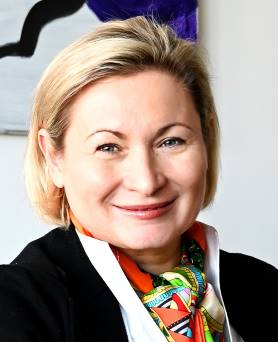 Dank des von BMAW und ESF geförderten Projekts „100 Prozent – Gleichstellung zahlt sich aus.“ erhielt die HYPO NOE nun zusätzlich professionelle Unterstützung von außen: Gemeinsam mit 100 Prozent-Beraterin Ingrid Schembra wurden die notwendigen Rahmenbedingungen geschaffen, um Führungspositionen zukünftig gleichermaßen attraktiv für alle zu gestalten. Dazu gehört die Sensibilisierung zum Thema Gleichstellung im Unternehmen, insbesondere hinsichtlich gemischtgeschlechtlicher Führungsteams, sowie die Weiterentwicklung der Karenzmanagement-Prozesse. Darüber hinaus profitierten ausgewählte Mitarbeiterinnen, die besonders großes Potenzial mitbringen und sich im Unternehmen weiterentwickeln möchten, von der 100 Prozent-Laufbahnberatung. Damit soll neben dem Schaffen der erforderlichen Rahmenbedingungen im Unternehmen auch die Förderung von Frauen in den Fokus gerückt werden, um sie auf ihrem persönlichen Karriereweg zu stärken.Ein proaktives Karenzmanagement sowie Mentoring für Frauen – an diesen Schrauben dreht die HYPO NOE, um den Frauenanteil in Führungspositionen zu erhöhen. Damit möchte man insbesondere Mitarbeitende erreichen, die durch Kinderbetreuungspflichten in Teilzeit arbeiten. Denn Führung geht auch in Teilzeit, davon ist man bei der HYPO NOE überzeugt.Mit einem eigens entwickelten Dashboard will die HYPO NOE in Zukunft den Fortschritt der eigenen Gleichstellungsziele genau verfolgen und so die Nachhaltigkeit sicherstellen.Kontakt:Elisabeth Hornberger
+43 664 80 537 2685
hornberger@100-prozent.atJara Lauchart
+43 699 144 52 648
lauchart@100-prozent.at100 Prozent – Gleichstellung zahlt sich aus. ist ein kostenloses Beratungsprojekt für österreichische Unternehmen. Das Bundesministerium für Arbeit und Wirtschaft finanziert aus nationalen sowie aus Mitteln des Europäischen Sozialfonds die Beratung von Unternehmen zur Gestaltung transparenter Entgeltsysteme und fairer Karrierechancen sowie die Beratung ausgewählter Mitarbeiterinnen zu Karriere- und Laufbahnplanung.Links:Website: https://www.100-prozent.at/Facebook-Link: https://www.facebook.com/100.prozent.gleichstellungLinkedIn-Link: https://www.linkedin.com/company/100-prozent-gleichstellungInstagram-Link: https://www.instagram.com/100.prozent.gleichstellungYouTube-Link: https://www.youtube.com/channel/UCXuCEFm0DRr2bFVMOf7zpbw